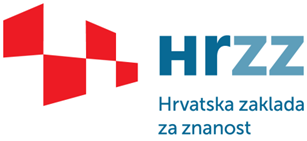 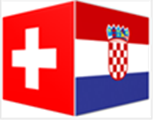 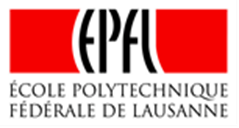 Administrative FormTenure Track Pilot Programme (TTP-2018-07)
Proposal number 				Proposal AcronymApplicant and Host Institution:General information about the project proposalWe, the undersigned, hereby declare under material and criminal liability the truthfulness and completeness of the information specified in the Administrative Form, Application Form, Host Institution Support Letter, Financial Plan, Work Plan and other supporting documents. We confirm that we are familiar with the normative acts and recommendations of the Croatian Science Foundation and with our signatures we undertake to comply thereto.The Head of the Host Institution declares that everything stated in the Host Institution Support Letter will be fully respected and confirms that the Principal Investigator will be able to implement the project and to manage the project funds and research group independently.                                                                                                                            (Signature and stamp) 	Name of the applicantSurname of applicantE-mail address of applicantTitle of applicantDate of the PhD award of applicantExtension of eligibility (if applicable)Reasons (max. 100 characters) (if applicable)Are you a collaborator on more than one CSF project?Are you currently a PI or collaborator on internationally financed project?Host InstitutionHost Institution's street name and numberHost Institution's postal codeHost Institution's townHead of the Host InstitutionHost Institution's PhoneHost Institution's FaxWebsite of the Host Institution Call identifierProposal's full title Proposal acronymDuration in monthsTotal requested grant from CSF in HRKBudget for Year 1 (in HRK)Budget for Year 2 (in HRK)Budget for Year 3 (in HRK)Budget for Year 4 (in HRK)Budget for Year 5 (in HRK)Keywords (at least 5)Scientific area (Please choose only one)1  Natural sciences2  Technical sciences 3  Biomedicine and Health 4  Biotechnical sciences5  Interdisciplinary projectPlease numerate the scientific area included in the Interdisciplinary project proposal (main scientific area should get number 1, next number 2, etc.) Natural sciences  Technical sciences  Biomedicine and Health  Biotechnical sciencesScientific area by the ERC classificationScientific fieldProposal summary(min. 100, max. 2000 characters, including spaces)Applicant___________________________Head of the Host Institution_______________________________